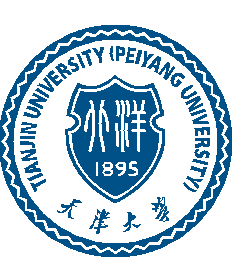 Exchange Student Recommendation FormI. To be completed by the applicantApplicant:                                        Department/Institute:                                     I agree that the recommendation I am requesting shall be held confidentially, and I hereby waive any rights I may have to examine it. Signature:                        Date:                                        II. To be completed by faculty member only How well do you know the applicant? (Check the most appropriate response) Extensive contact as advisor in a small class	 Well acquainted in classroom environment	   Limited contact in classroom environmentWe would appreciate your candid assessment of the applicant’s scholarship, character, personality, and professional promise. Your statement plays an important role in our evaluation. Thank you._________________________________________________________________________________________________________________________________________________________________________________________________________________________________________________________________________________________________________________________________________________________________________________________________________________________________________________________________________________________________________________________________________________________________________________________________________________________________________________________________________________________________________________________________       _____III. SummaryPlease compare the applicant with others of similar age and experience and then check the appropriate box below.Recommender (Signature): ___________________________Date: ______________________________Recommender (Print): _______________________________Title: _______________________________Telephone: ___________________________________E-mail: __________________________________Affiliated Institute: ______________________________________________________________________Address: _____________________________________________________________________________ Please seal, sign on the envelope, and return to the applicant.OutstandingVery Good GoodAverageBelow AverageInadequate for AssessmentResearch PotentialCreativity and ImaginationMaturityAbility to Work with OthersCommunication SkillsPotential to Complete the Proposed Program Strongly Recommended RecommendedRecommendedwith ReservationNot Recommended